國立清華大學化學系『PerkinElmer熱重量分析儀』管理及使用要點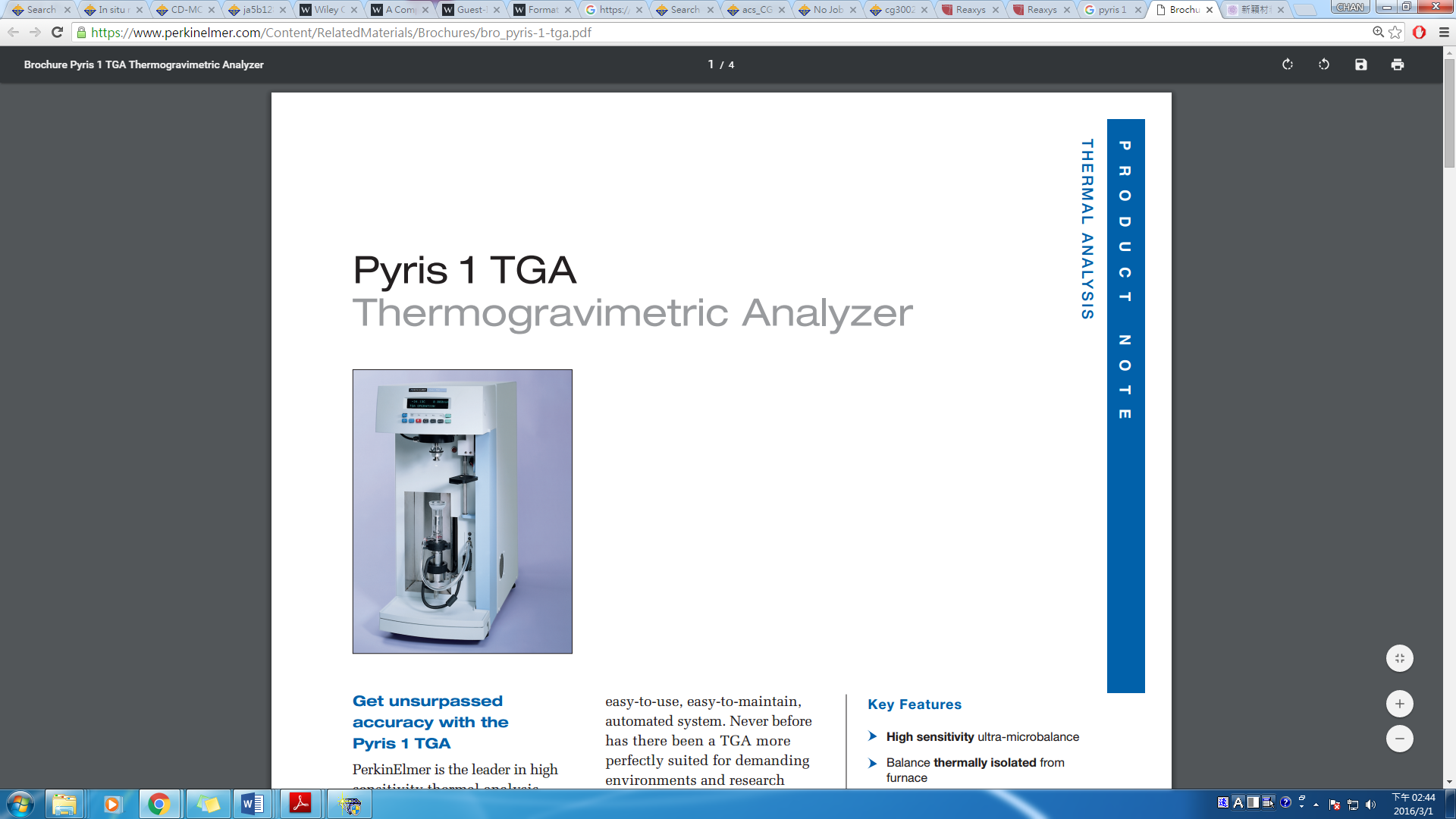 ●儀器中文名稱：熱重量分析儀● 儀器英文名稱：Thermogravimetric analysis●儀器英文簡稱：TGA● 儀器說明： 儀器購置年月：103 年 1 月 儀器經費來源：國科會計畫 廠牌及型號：PerkinElmer 放置地點：清華大學化學館  重要規格 靈敏度:0.1mg 採取直封閉式天平設計,隔離加熱,以platinum為控溫材料 ●收費標準: 500TWD/1hr (包含降溫時間)●本儀器之管理與使用依「國立清華大學化學系公用儀器設備管理辦法」●本儀器接受自行操作，並可由專業人員進行操作分析●委託操作於上網下載預約單，並將樣品與預約單一起送交化學館R204負責人: 儀器負責人王素蘭 教授(03)5735131-35612slwang@mx.nthu.edu.tw儀器管理員 曾璽廷 同學(03)5735131-35612peter831229@gmail.com